Pasta Skelton’sSupplies:Jumbo Craft Sticks, 4 per student (or Standard Craft Sticks, 20 per student)*Glue (Craft glue is recommended)*Masking tapePasta: Macaroni, spaghetti, shells and twists

Directions:
To make a quick and sturdy board, students line up 20 popsicle sticks vertically and secure them with masking to the back. Small pieces at first, then a couple large to make sure they are all attached. Share the variety of pasta shapes. Brief the students with a simple sketch illustrating the proportions and the placement of shoulders, hips and joints. It’s best to spread the glue on the board, and then place the pasta on top. Start with the torso and glue the head, spine, ribs and hips. Next add the shoulders, arms, legs, hands and feet. Let the skeleton dry on something flat until the glue is clear. The board will be stiff when the skeleton is all dry. I recommend signing names on the front with a pencil, so you can read it but it doesn’t look as distracting as a dark marker might be.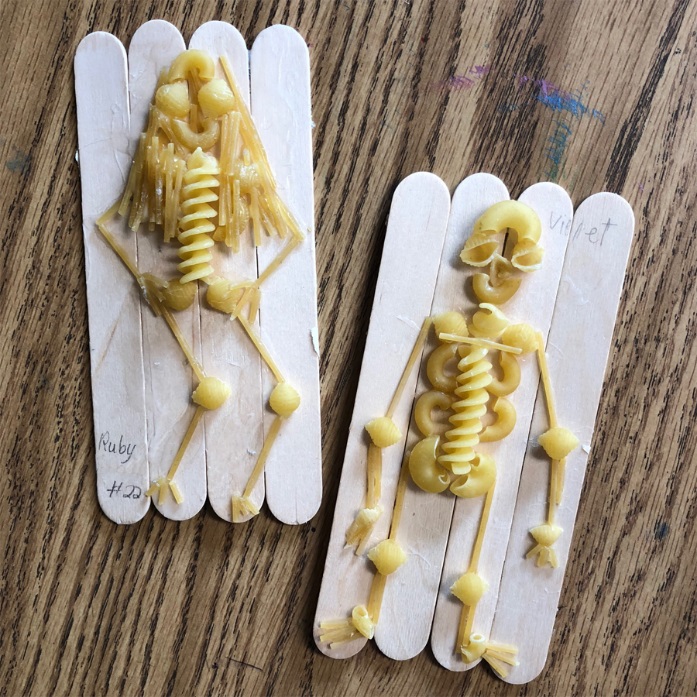 